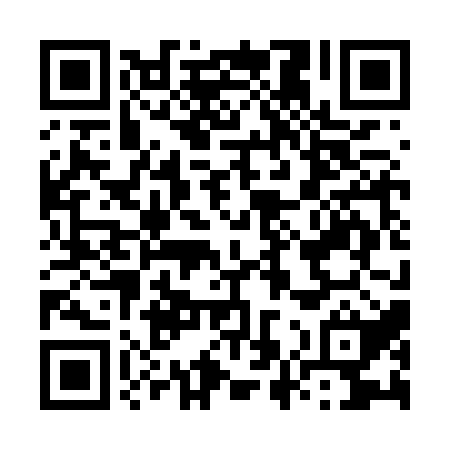 Prayer times for Aggan Faqir Jo Goth, PakistanWed 1 May 2024 - Fri 31 May 2024High Latitude Method: Angle Based RulePrayer Calculation Method: University of Islamic SciencesAsar Calculation Method: ShafiPrayer times provided by https://www.salahtimes.comDateDayFajrSunriseDhuhrAsrMaghribIsha1Wed4:235:4712:233:557:008:242Thu4:225:4712:233:557:008:243Fri4:215:4612:233:557:018:254Sat4:205:4512:233:557:018:265Sun4:195:4412:233:557:028:276Mon4:195:4412:233:557:028:287Tue4:185:4312:233:547:038:288Wed4:175:4212:233:547:048:299Thu4:165:4112:233:547:048:3010Fri4:155:4112:233:547:058:3111Sat4:145:4012:233:547:058:3212Sun4:135:4012:233:547:068:3213Mon4:125:3912:233:547:068:3314Tue4:125:3812:233:547:078:3415Wed4:115:3812:233:547:088:3516Thu4:105:3712:233:537:088:3617Fri4:095:3712:233:537:098:3618Sat4:095:3612:233:537:098:3719Sun4:085:3612:233:537:108:3820Mon4:075:3512:233:537:108:3921Tue4:075:3512:233:537:118:4022Wed4:065:3512:233:537:128:4023Thu4:055:3412:233:537:128:4124Fri4:055:3412:233:537:138:4225Sat4:045:3312:233:537:138:4326Sun4:045:3312:233:537:148:4327Mon4:035:3312:233:537:148:4428Tue4:035:3312:243:537:158:4529Wed4:025:3212:243:537:158:4530Thu4:025:3212:243:537:168:4631Fri4:025:3212:243:537:168:47